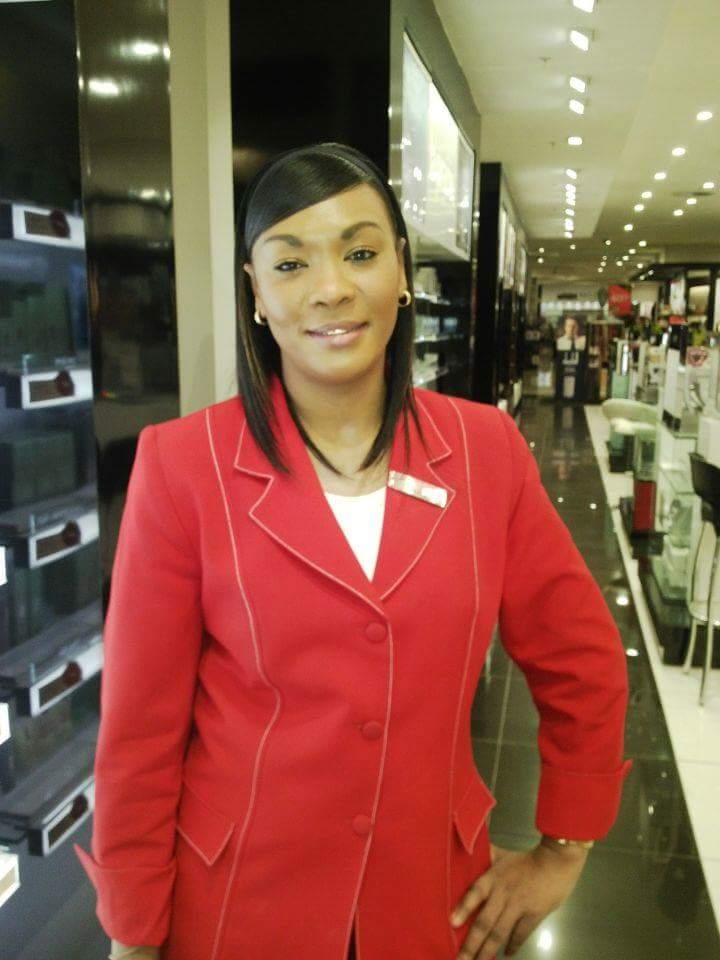 CURRICULUM VITAEOF NOLEEN MANUELPERSONAL DETAILSSURNAME				:	MANUELNAME					:	NOLEENGENDER				:	FEMALEDATE OF BIRTH			:	23RD JUNE 1981NATIONALITY			:	SOUTH AFRICANIDENTITY NO				:	810623 0264 084HOME LANGUAGE			:	ENGLISHMARITAL STATUS			:	SINGLEDEPENDANTS			:	NONECONTACT NUMBERS			:	079 456 5990EMAIL					:	noleenmanuel35@gmail.comPHYSICAL ADDRESS			:	110 HIGHLANDS RD						KENSINGTON						JOHANNESBURG						2091            CRIMINAL RECORD			:	NONEHOBBIES				:	HOCKEY AND SWIMMINGEDUCATIONAL HISTORYLAST SCHOOL ATTENDED	               :	 SPARKS ESTATE SENIOR						(DURBAN) GRADE 				:	GRADE 12SUBJECTS				:	ENGLISH						AFRIKAANS						BUSINESS ECONOMICS						BIOLOGY						HISTORY						GEOGRAPHYCOMPUTER LITERACY 		:	MS WORD							MS EXCEL						MS POWERPOINT						MS OUTLOOK						PASTAL						SAP                                                                                                 JEWEL TECH                                                                                                DOLFINEMPLOYMENT HISTORYNAME OF COMPANY	: CAPITAL AUTO WORLD (CAR        DEALERSHIP)DATE OF EMPLOYMENT			:  07TH MAY 2019 TO 31ST AUGUST 2019POSITION HELD				:  CUSTOMER SERVICE MANAGERDUTIES	:meet & greet clientele,   assistance on switchboard functions, booking in vehicles for services, assistance with leads on sales, follow up with potential clients, assistance with the delivery of vehicles and paperworkBUILIDNG GOOD CUSTOMER RELATIONSSTAFF RECRUITMENT & APPRAISALSARRANGING STAFF MEETINGSTRAINING & DEVELOPMENTHANADLING COMPLAINTS & QUERYSORTING SECURITY ISSUESFINANCIAL RESPONSIBILITIESORGANISING PROMOTIONAL EVENTSMONITORING OF STAFFREFERENCESCONTACT PERSON                                                       : CANDICE LAYDE- 011 312 0259                                                                                                                                               079 947 4790NAME OF COMPANY				: TOYS R USDATE OF EMPLOYMENT			:  14 JUNE 2018 TO 04TH MAY 2019POSITION HELD				:  ASSISTANT STORE MANAGERDUTIES	MANAGING THE RECEIVING PROCESSCOMPLETING ADJUSTMENTSSUPERVISING STAFF.ASSISTING IN CASH UP  OPENING AND CLOSING OF STOREsupervising refunds and exchanges dispatch of stock and damagesmerchandising stock on floorassisting in stock take processassisting with h.r – leave and overtime submissionsassisting with price changesREFERENCESCONTACT PERSON                                                    : MARIAAN- 082 809 3759NAME OF COMPANY			                 : JADE JEWELLERSDATE OF EMPLOYMENT		                :  1 APR 2017 TO – 8 JUNE 2018POSITION HELD				:  ASSISTANT MANAGER         DUTIES					  MAKING SURE THE SHOP  FLOOR RUNS SMOOTHLY             MEET THE STORE'S MONTHLY TARGETS AND HANDLE BUDGETSRECRUIT AND TRAIN STAFF DEAL WITH ANY ENQUIRIES AND COMPLAINTS AND MONITOR CUSTOMER SERVICESERVE CUSTOMERS AS NEEDEDPUT TOGETHER THE ROTAS AND SHIFTSCHECK THAT THE PRODUCTS YOU SELL ARE WELL DISPLAYEDMANAGING DELIVERIESMAKING SURE THAT ALL JEWELLERY AND WATCH REPAIRS ARE SENT OUT TO THE RELEVANT SUPPLIERS. DOING QUOTES AND VALIDATION FOR CUSTOMERS.DOING FOLLOW UPS ON ORDERS AND REPAIRS FOR CUSTOMERS. MAKING SURE THAT WE ARE ORDERING THE RIGHT STOCK AS WELL. MERCHANDISING STOCK IS DISPLAYED CORRECTLY. MAKING SURE THERE’S ENOUGH COVERAGE OF STAFF. MAKING SURE THAT ALL JEWELLERY IS CLEAN. WORKING ON TILL (POS)OPENING AND CLOSING OF STORESIGNING FOR ALL STOCK AND REPAIRS THAT COMES VIA COURIER SERVICE (RAM )MAKING SURE THAT STOCK TAKE IS DONE ON A REGULAR BASIS. MAKING SURE THAT STOCK COUNT IS DONE EVERYDAY.REFERENCESCONTACT PERSON                                      : NALEDI 072 363 6636NAME OF COMPANY			: STUTTAFORDSDATE OF EMPLOYMENT		: NOV 2007 TO – 13 NOV 2016POSITION HELD			:  COUNTER MANAGERDUTIES					: FACIALS,   MAKE OVERS	SALES	POINT OF SALES	TRACKING /ACHIEVING TARGETS                                                                 TRAINING BEAUTY ADVISORS                        	GENERAL ADMIN DUTIES	IN STORE ACTIVATIONS	CUSTOMER SERVICES	MOTIVATION OF COUNTER STAFF	ORDERING STOCK	MAINTAINING STORE AND BRAND STANDARDSSTOCK TAKES-PREPARATION-BINNING-SCANNING AND SECOUND CHECKS-ASSISTING ALL BRANDS TOCOMPLETE STOCK TAKE IN TIMECOSMETICS SUPERVISOR-MANAGING DEPARTMENT IN THE ABSENCE OF MANAGER-TILL VOIDS/OVER RIDES-ASSISTING WITH CUSTOMER QUERIES/COMPLAINTS-ENSURING ADEQUATE STAFF COVERAGE IN THE DEPARTMENT-TEA AND LUNCH ROSTER MANAGEMENTREFERENCE	CONTACT PERSON: STACY WILLIS 0818261163NAME OF COMPANY				:	SYNTELL IMAGING POSITION HELD				:	(QC) QUALITY CONTROL AND						:	DATA CAPTURING							CLEAN UP OF SPOTS FINES:	CAPTURING RE-ISSUES:	DATA CAPTURINGCLIPPING PREPROCESSINDEXING 1INDEXING 2:	QUALITY CONTROL PROCESSDATE						:	15TH DECEMBER 29th JUNE 2007REFERENCESCONTACT PERSON			:	MS. ANTONNETTE / TONYCONTACT NUMBERS			:	(011) 262 6189NAME OF COMPANY			:	DICOLL ELECTRONICSPOSITION HELD			:	CALL CENTRE AGENTDUTIES				:	LOGGING OF CALLS						DISPATCHING ONSITE ENGINEERS						DEALING WITH BOOKING OF 						PARTS						DEALING WITH DIFFERENT CALL 						CENTRES BY MAKING SURE PARTS 						AVAILABLE 						MAKING SURE PARTS ARE SEND TO 						THE RELEVANT PEOPLE LIKE 						STORES (DHL)DATE					:	25TH JULY 2006 -31ST OCTOBER 2006REASON FOR LEAVING		:	CONTRACT ENDED REFERENCECONTACT PERSON			:	MS. LEE-ANN GAFFNEYCONTACT NUMBER			:	(011) 314 0710NAME OF COMPANY			:	HEIDELBERG GRAPHICSPOSITION HELD			:	INVOICE CLERKDUTIES				:	DATA CAPTURING						FILING						INVOICINGDATE					:	9TH NOV 2005-30TH MARCH 2006REASON FOR LEAVING		:	TEMP ASSIGNMENT REFERENCECONTACT PERSON			:	MS. ANNE HOOKCONTACT NUMBER 			:	(011) 233-0525NAME OF COMPANY			:	GAUTENG SHARED SERVICES 						CENTREPOSITION HELD 			:	ADMIN / OFFICE ASSISTANTDUTIES				:	BOOKING OF BOARD ROOMS FOR 						MEETINGS						DATA CAPTURING 						FILING						ASSISTING VISITORS AT						RECEPTION						GENERAL OFFICE DUTIES						ANSWERING OF TELEPHONESDATE					:	3RD OCT 2005-7TH NOV 2005REASON FOR LEAVING		:	TEMP ASSIGMENTREFERENCECONTACT PERSON			:	MS. MAPONTSO MOPELICONTACT NUMBER			:	(011) 689 8306NAME OF COMPANY			:	TOYOTA-CUSTOMER DEALER 						SERVICES POSITION HELD			:	CUSTOMER CARE SERVICESDUTIES				:	ENQUIRIES DEALING WITH 						CLIENTS & DEALERSDATE					:	APRIL 2005-JUNE 2005REASON FOR LEAVING		:	TEMP ASSIGMENTSREFERENCESCONTACT PERSON			:	MS. KARIENA VISSERCONTACT NUMBER			:	(011) 809 2166NAME OF COMPANY			:	WALTONS STATIONERYPOSITION HELD			:	RETAIL ASSISTANTDUTIES				:	CASHING						BANKING 						FILINGDATE					:	NOV 2004-APRIL 2005REASON FOR LEAVING		:	TEMP ASSIGMENTREFERENCESCONTACT PERSON			:	RUWAYDA  ROBERTS NUMBER				:	011 447 6174NAME OF COMPANY			:	BUREAU VERITASPOSITION HELD 			:	ADMIN CLERKDUTIES				:	DATA CAPTURING & ADMIN 						ASSISTANT 						HANDLING INBOUND &						OUTBOUND CALLS						ASSISTING WITH FILING						ISSUING CERTIFICATESDATA					:	NOV 2003-MAY 2004REASON FOR LEAVING		:	TEMP ASSIGMENT REFERENCESCONTACT PERSON			:	MS. CHANTELCONTACT NUMBER			:	(011) 883 6994NAME OF COMPANY			:	SHIELD BUYING & DISTRIBUTORSPOSITION HELD			:	CLAIMS CLERKDUTIES				:	RECLAIMING OF CLAIMS						DATA CAPTURING ON EXCEL						FILINGDATES					:	SEP 2003-OCT 2003REFERENCE				: 	SANDRA	011 462 6328REASON FOR LEAVING		:	TEMP ASSIGMENT NAME OF COMPANY			:	DISCHEMPOSITION HELD			:	RECEPTIONISTDUTIES				:	CUSTOMER LIAISION						SCREENING & BOOKING CALLS						GENERAL OFFICE DUTIESDATES					:	NOV 2002-MARCH 2003REASON FOR LEAVING		:	TEMP ASSIGMENTREFERENCESCONTACT PERSON			:	MR. V. CORREIRACONTACT NUMBER			:	(011) 907 4483NAME OF COMPANY			:	SOUTH AFRICAN POLICE 						SERVICE (DBN)POSITION HELD			:	ADMINISTRATION CLERKDUTIES				:	RECEPTIONIST (SWITCHBOARD)						HANDLING OF REGISTERS						COMPILING OF LEGAL 						DOCUMENTS						HANDLING DAILY 						CORRESPONDENCE & QUERIES						ASSISTING OTHER SAPS MEMBERS 						WITH MINOR DUTIESDATE					:	FEB 2001-OCT 2002REASON FOR LEAVING		:	RELOCATED TO JOHANNESBURGREFERENCECONTACT PERSON		:	CAPTAIN K PILLAYCONTACT NUMBER		:	(031) 451 4319